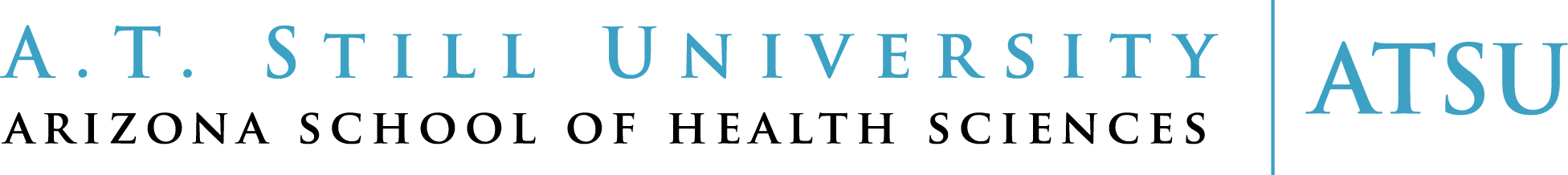 FOR IMMEDIATE RELEASE: [Month, Day, Year] Last Name receives Degree Name from ATSU-ASHSMESA, Ariz. — [Full name] of [City, State] graduated with a [Degree name] degree from A.T. Still University’s Arizona School of Health Sciences (ATSU-ASHS) in a commencement ceremony held on [Month, day]. This was ATSU-ASHS’s [#] annual commencement.While at ATSU-ASHS, [Dr. Last name] contributed to [group(s) / was a member of/volunteer activities].OPTIONAL: [Dr. Last name] plans to [work at ABC Company in City, State, or attend XYZ school, volunteer, etc.] after graduation.OPTIONAL: [Dr. Last Name], attended [Name of Undergraduate/Graduate institution(s)] before enrolling at ATSU-ASHS. [Dr. Last Name] is the [daughter/son] of [Parent(s) Name(s)] from [Town], [State].In 1995, ATSU-ASHS began leading the way in educating compassionate allied healthcare professionals and advancing whole person care. The School is committed to preparing its students to practice at the forefront of a dynamic healthcare system. For more information, visit www.atsu.edu/ASHS.###About A.T. Still University Established in 1892 by A.T. Still, DO, the founder of osteopathy, A.T. Still University began as the nation’s first college of osteopathic medicine and has evolved into a leading university of health sciences comprised of two colleges and four schools on two campuses and online. Today, we offer master’s degrees across allied health disciplines; doctorates in athletic training, audiology, health administration, health education, health sciences, occupational therapy, and physical therapy; the doctor of dental medicine; and the doctor of osteopathic medicine.